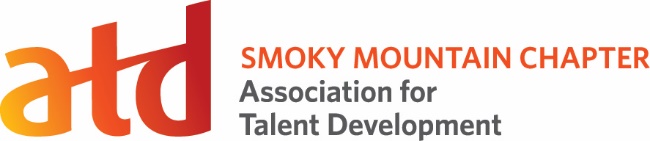 2023 Scholarship RecommendationATD Smoky Mountain Chapter established the ATD Smoky Mountain Scholarship Program to encourage and support professional development and continuing education in the field of talent development.  Thank you in advance for providing a recommendation for below scholarship candidate.Submission Deadline:  November 30, 2023   12:00pm ETCompleted forms should be emailed to students@atdsmokymountain.orgScholarship Candidate’s Name:  Scholarship Candidate’s Study Program:  Recommended By Name:        Title:     Organization:     Describe your relationship to the scholarship candidate:Comments on the candidate’s qualities/credentials:Achievements/SuccessesExperience/SkillsProfessionalismLearning AttitudeDescribe how the study program will be helpful to the candidate’s future aspirations, as related to the field of talent development:      Additional comments in support of the candidate’s application for an ATD Smoky Mountain Chapter Scholarship:Signature:         						Date:     _             